 Casinos de juego autorizados por la Ley N° 19.995 generan recaudación tributaria de $ 10.768 millones en junio de 2019Del total de impuestos generados por los 18 casinos de juego en funcionamiento -sin contar a los siete casinos de concesión municipal- un 44% va destinado al patrimonio de los gobiernos regionales y municipalidades de los territorios en donde operan y un 56% a fondos generales de la nación.Durante junio de 2019, los 18 casinos de juego autorizados por la Ley N° 19.995 -sin contar a los siete casinos de concesión municipal- aportaron un total de $ 10.768 millones en impuestos, de los cuales $ 4.704 millones corresponden al impuesto específico al juego destinados a los Gobiernos Regionales y Municipalidades en donde operan para el financiamiento de obras de desarrollo, además de la suma de $ 4.614 millones asociados al pago de IVA y $ 1.450 millones correspondientes al impuesto por entrada a las salas de juego, que se destinan a los fondos generales de la nación. Los 13 gobiernos regionales y las 18 municipalidades reciben los fondos provenientes del impuesto específico al juego, el mes subsiguiente del pago de los mismos por parte de las sociedades operadoras. Por lo tanto, estos recursos serán recibidos por los gobiernos locales en septiembre de 2019.En la Región de Arica y Parinacota, Casino Luckia Arica registró ingresos tributarios por un total de $ 249 millones, de los cuales $ 48 millones se destinan al Gobierno Regional y $ 48 millones a la Municipalidad de Arica por concepto de impuesto específico al juego, a los que suma una recaudación fiscal de $ 91 millones por concepto de IVA y $ 62 millones por concepto de entrada.En la Región de Antofagasta, Marina del Sol Calama y Enjoy Antofagasta registraron ingresos tributarios por un total de $ 1.238 millones, de los cuales $ 265 millones se destinan al Gobierno Regional, en tanto que $ 91 millones y $ 174 millones se destinan a los municipios de Calama y Antofagasta, respectivamente, por concepto de impuesto específico al juego. En recaudación fiscal, Marina del Sol Calama generó aportes de $ 178 millones de por concepto de IVA y $ 58 millones por concepto de entrada. A su vez, Enjoy Antofagasta generó aportes de $ 337 millones por concepto de IVA y $ 135 millones por concepto de entrada.En la Región de Atacama, Antay Casino & Hotel registró ingresos tributarios por un total de $ 354 millones, de los cuales $ 71 millones se destinan al Gobierno Regional y $ 71 millones a la Municipalidad de Copiapó por concepto de impuesto específico al juego, a los que suma una recaudación fiscal de $ 146 millones por concepto de IVA y $ 66 millones por concepto de entrada.En la Región de Coquimbo, Ovalle Casino Resort S.A. registró ingresos tributarios por un total de $ 183 millones, de los cuales $ 35 millones se destinan al Gobierno Regional y $ 35 millones a la Municipalidad de Ovalle por concepto de impuesto específico al juego, a los que suma una recaudación fiscal de $ 66 millones por concepto de IVA y $ 47 millones por concepto de entrada.En la Región de Valparaíso, Casino de Juegos del Pacífico y Casino de Juego de Rinconada registraron ingresos tributarios por un total de $ 1.756 millones, de los cuales $ 413 millones se destinan al Gobierno Regional, en tanto que $ 54 millones y $ 359 millones se destinan a los municipios de San Antonio y Rinconada, respectivamente, por concepto de impuesto específico al juego. En recaudación fiscal, Casino de Juegos del Pacífico generó aportes de $ 102 millones por concepto de IVA y $ 48 millones por concepto de entrada. A su vez, Casino de Juego de Rinconada generó aportes de $ 682 millones por concepto de IVA y $ 99 millones por concepto de entrada.En la Región de O’Higgins, Sun Monticello y Casino de Colchagua registraron ingresos tributarios por un total de $ 2.834 millones, de los cuales $ 651 millones se destinan al Gobierno Regional, en tanto que $ 608 millones y $ 43 millones se destinan a los municipios de Mostazal y Santa Cruz, respectivamente, por concepto de impuesto específico al juego. En recaudación fiscal, Sun Monticello generó aportes de $ 1.187 millones de por concepto de IVA y $ 240 millones por concepto de entrada. A su vez, Casino de Colchagua generó aportes de $ 85 millones por concepto de IVA y $ 21 millones por concepto de entrada.En la Región del Maule, Gran Casino de Talca registró ingresos tributarios por un total de $ 349 millones, de los cuales $ 72 millones se destinan al Gobierno Regional y $ 72 millones a la Municipalidad de Talca por concepto de impuesto específico al juego, a los que suma una recaudación fiscal de $ 146 millones por concepto de IVA y $ 58 millones por concepto de entrada.En la Región del Bío Bío, Marina del Sol Talcahuano y Casino Gran Los Ángeles registraron ingresos tributarios por un total de $ 1.349 millones, de los cuales $ 281 millones se destinan al Gobierno Regional, en tanto que $ 251 millones y $ 31 millones se destinan a los municipios de Talcahuano y Los Ángeles, respectivamente, por concepto de impuesto específico al juego. En recaudación fiscal, Marina del Sol Talcahuano generó aportes de $ 509 millones de por concepto de IVA y $ 184 millones por concepto de entrada. A su vez, Casino Gran Los Ángeles generó aportes de $ 60 millones por concepto de IVA y $ 33 millones por concepto de entrada.En la Región de La Araucanía, Dreams Temuco registró ingresos tributarios por un total de $ 738 millones, de los cuales $ 156 millones se destinan al Gobierno Regional y $ 156 millones a la Municipalidad de Temuco por concepto de impuesto específico al juego, a los que suma una recaudación fiscal de $ 309 millones por concepto de IVA y $ 116 millones por concepto de entrada.En la Región de Los Ríos, Dreams Valdivia registró ingresos tributarios por un total de $ 410 millones, de los cuales $ 85 millones se destinan al Gobierno Regional y $ 85 millones a la Municipalidad de Valdivia por concepto de impuesto específico al juego, a los que suma una recaudación fiscal de $ 168 millones por concepto de IVA y $ 71 millones por concepto de entrada.En la Región de Los Lagos, Marina del Sol Osorno y Enjoy Chiloé registraron ingresos tributarios por un total de $ 482 millones, de los cuales $ 104 millones se destinan al Gobierno Regional, en tanto que $ 75 millones y $ 29 millones se destinan a los municipios de Osorno y Castro, respectivamente, por concepto de impuesto específico al juego. En recaudación fiscal, Marina del Sol Osorno generó aportes de $ 151 millones de por concepto de IVA y $ 47 millones por concepto de entrada. A su vez, Enjoy Chiloé generó aportes de $ 56 millones por concepto de IVA y $ 21 millones por concepto de entrada.En la Región de Aysén, Dreams Coyhaique registró ingresos tributarios por un total de $ 188 millones, de los cuales $ 41 millones se destinan al Gobierno Regional y $ 41 millones a la Municipalidad de Coyhaique por concepto de impuesto específico al juego, a los que suma una recaudación fiscal de $ 78 millones por concepto de IVA y $ 27 millones por concepto de entrada.En la Región de Magallanes, Dreams Punta Arenas registró ingresos tributarios por un total de $ 640 millones, de los cuales $ 130 millones se destinan al Gobierno Regional y $ 130 millones la Municipalidad de Punta Arenas por concepto de impuesto específico al juego, a los que se suma una recaudación fiscal de $ 262 millones por concepto de IVA y $ 118 millones por concepto de entrada.Impuestos, valores nominales: junio de 2019Ingresos brutos de la industria de casinos de juegoLa industria de casinos de juego, conformada por los 18 casinos de juego autorizados por la Ley N° 19.995 y los 7 casinos de concesión municipal, registró durante junio de 2019, ingresos brutos del juego (win) por $ 38.948 millones, lo que implica una variación real mensual de -4,0 % en comparación con el mismo mes del año anterior, mientras que el crecimiento real acumulado es de 0,5% en los últimos 12 meses.Del total de $ 38.948 millones de ingresos brutos del juego o win, Sun Monticello representó el 19,1% ($ 7.434 millones), Casino Rinconada 11,0% ($ 4.272 millones),  Casino Viña del Mar 10,1% ($ 3.915 millones), Marina del Sol Talcahuano 8,2 % ($ 3.191 millones), Coquimbo 5,6 % ($ 2.165 millones), Enjoy Antofagasta 5,4 % ($ 2.113 millones), Dreams Temuco 5,0 % ($ 1.938 millones), Dreams Punta Arenas 4,2 % ($ 1.644 millones), Casino de Iquique 4,0 % ($ 1.548 millones), Casino Puerto Varas 3,3 % ($ 1.299 millones), Marina del Sol Calama 2,9% ($ 1.114 millones), Dreams Valdivia 2,7 % ($ 1.050 millones), Marina del Sol Osorno 2,4% ($ 943 millones), Gran Casino de Talca 2,4 % ($ 915 millones), Antay Casino & Hotel 2,3% ($ 915 millones), Casino de Juegos del Pacífico 1,6% ($ 639 millones), Casino de Pucón 1,6 % ($ 609 millones), Casino Luckia Arica 1,5% ($ 571 millones), Casino de Colchagua 1,4 % ($ 530 millones), Dreams Coyhaique 1,3 % ($ 490 millones), Ovalle Casino Resort S.A. 1,1% ($ 415 millones), Casino Gran Los Ángeles 1,0 % ($ 375 millones), Casino de Arica 0,9 % ($ 356 millones), Enjoy Chiloé 0,9 % ($ 349 millones), Casino de Natales 0,4 % ($ 159 millones).Casinos autorizados por la Ley N° 19.995De los ingresos brutos que registró la industria en general, los casinos autorizados por la Ley N° 19.995 alcanzaron ingresos brutos del juego (win) por $ 28.897 millones, lo que representa un 74,2 % del total. Esto implica una variación real de -1,0%, en comparación con junio de 2018. Como resultado, la industria regulada presenta un crecimiento real acumuladode 2,7%, en los últimos doce meses. En los mismos términos, las 425.093 visitas registradas equivalen a una variación de -6,1% en comparación con junio de 2018 y a un crecimiento acumulado del -0,2% en los últimos 12 meses.Respecto del gasto de los visitantes, durante el mes de junio se registró un gasto promedio de $ 67.979 por visita, lo que implica una variación real de 5,3% respecto de junio de 2018, alcanzando un crecimiento acumulado real del gasto de 2,9% en los últimos 12 meses.El monto jugado en el mes de junio, en las 10.281 máquinas de azar que estuvieron en funcionamiento en los 18 casinos regulados ascendió a $ 374.719 millones. Los premios pagados a los jugadores alcanzaron los $ 351.833 millones, equivalentes al 93,9% del total apostado y como resultado, el ingreso bruto o win correspondiente al juego en máquinas de azar fue de $22.885 millones, que equivale al 79,2 % del ingreso bruto total.Casinos municipales Por su parte, los casinos municipales obtuvieron un total de $ 10.051 millones de ingresos brutos del juego o win, lo que representa un total de 25,8 % del total de la industria. Esta cifra implica una variación real mensual de -2,7% en comparación con junio de 2018 y un crecimiento real acumulado de -2,5% en los últimos 12 meses.Respecto de las visitas, los casinos de concesión municipal (exceptuando a Puerto Varas que no cuenta con la información) registraron un total de 154.618 visitas. Dicha información no es posible comparar, indexar ni sumar con la registrada por la industria autorizada por la Ley N° 19.995, debido a que no son medidas estandarizadas (ver notas del Boletín Estadístico). Por lo mismo, para estos recintos no es posible calcular el gasto promedio por persona.Sobre series de datosCabe recordar que, desde el mes de mayo 2016, en los comunicados de prensa referidos a los resultados operacionales, los porcentajes de variación de los ingresos brutos del juego y gasto promedio, respecto a períodos anteriores, se comunican en términos reales, esto es, corregidos por el valor de la UF del último día del mes.ANEXO: RESULTADOS OPERACIONALES JUNIO DE 2019Industria en general (Casinos autorizados por la Ley N° 19.995 y Casinos Municipales)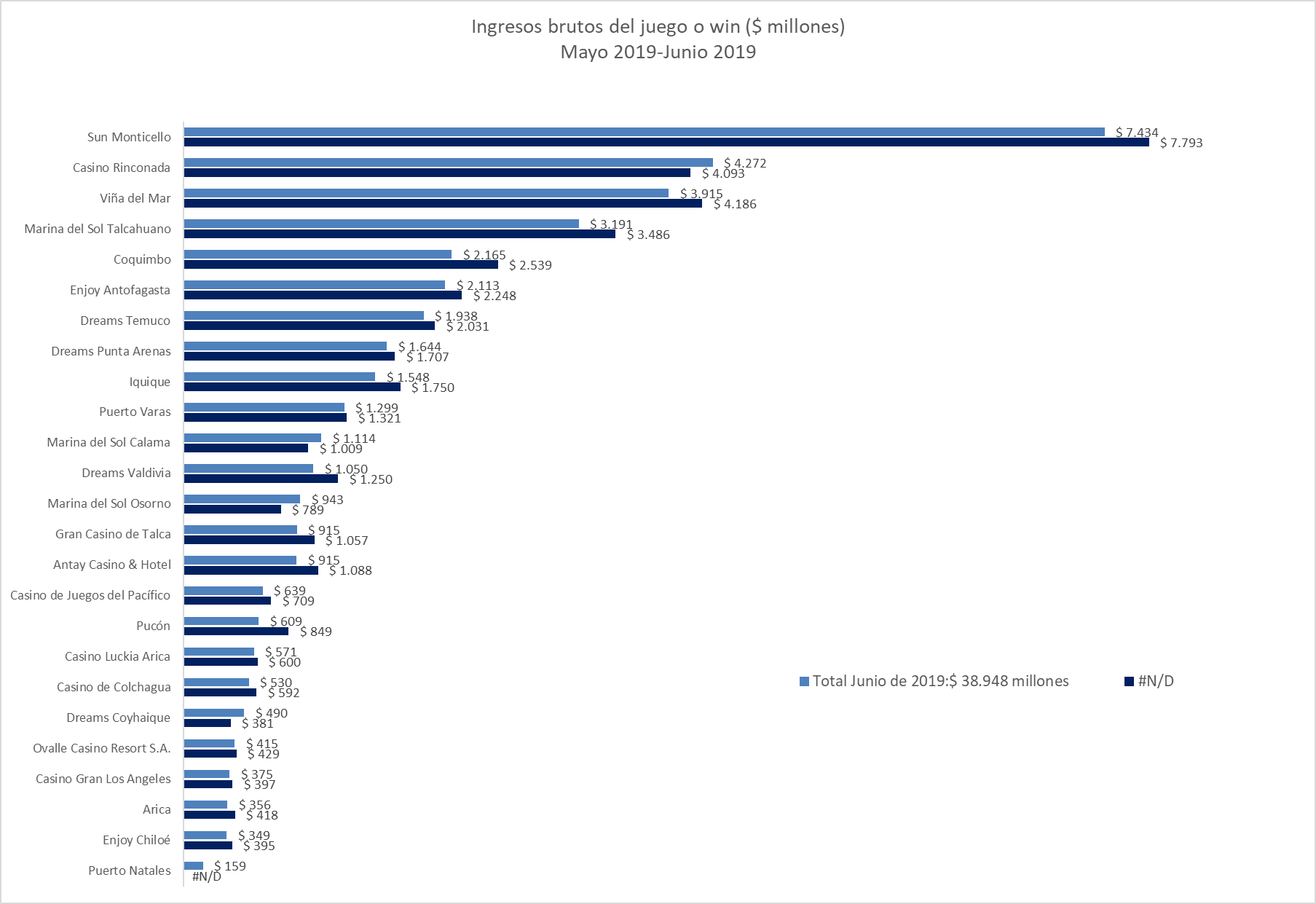 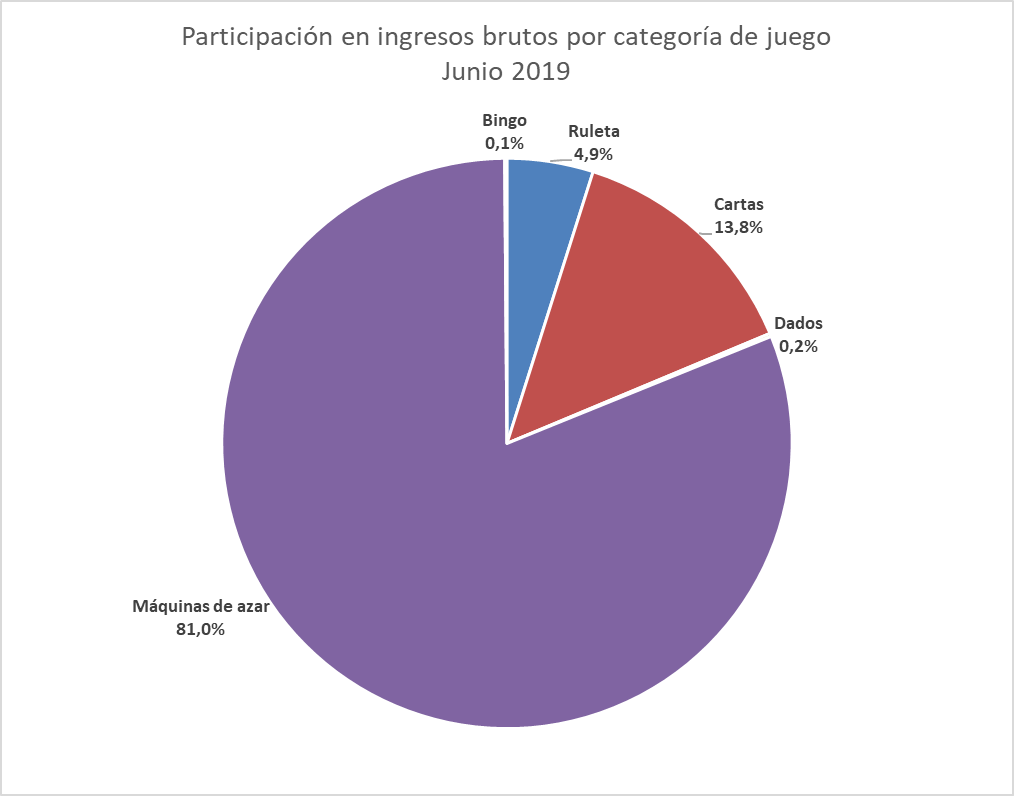 Casinos de juego autorizados por la Ley N° 19.995Resultados Generales, valores nominales ($): junio 2019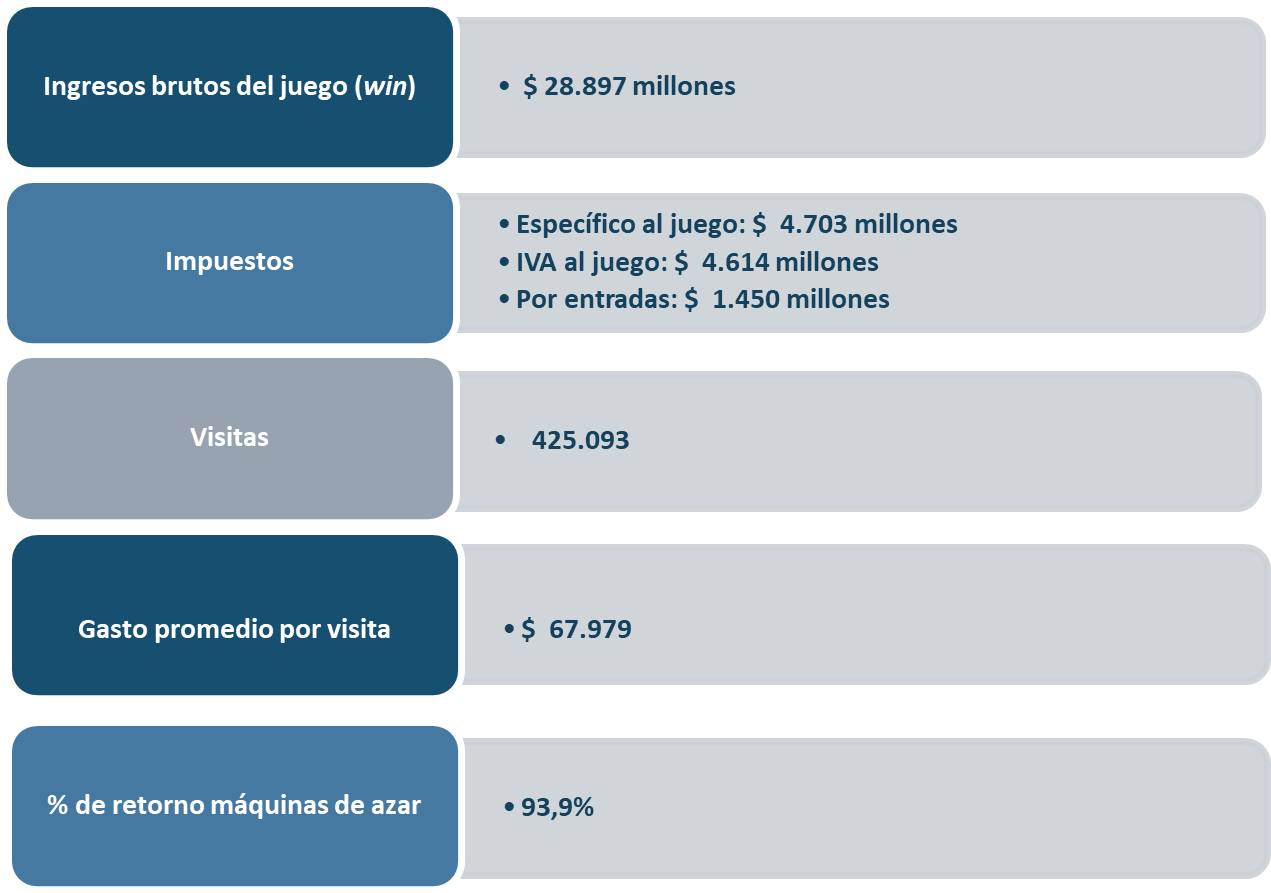 Evolución Mensual ingresos brutos del juego o win, valores reales (UF): Año 2017-2019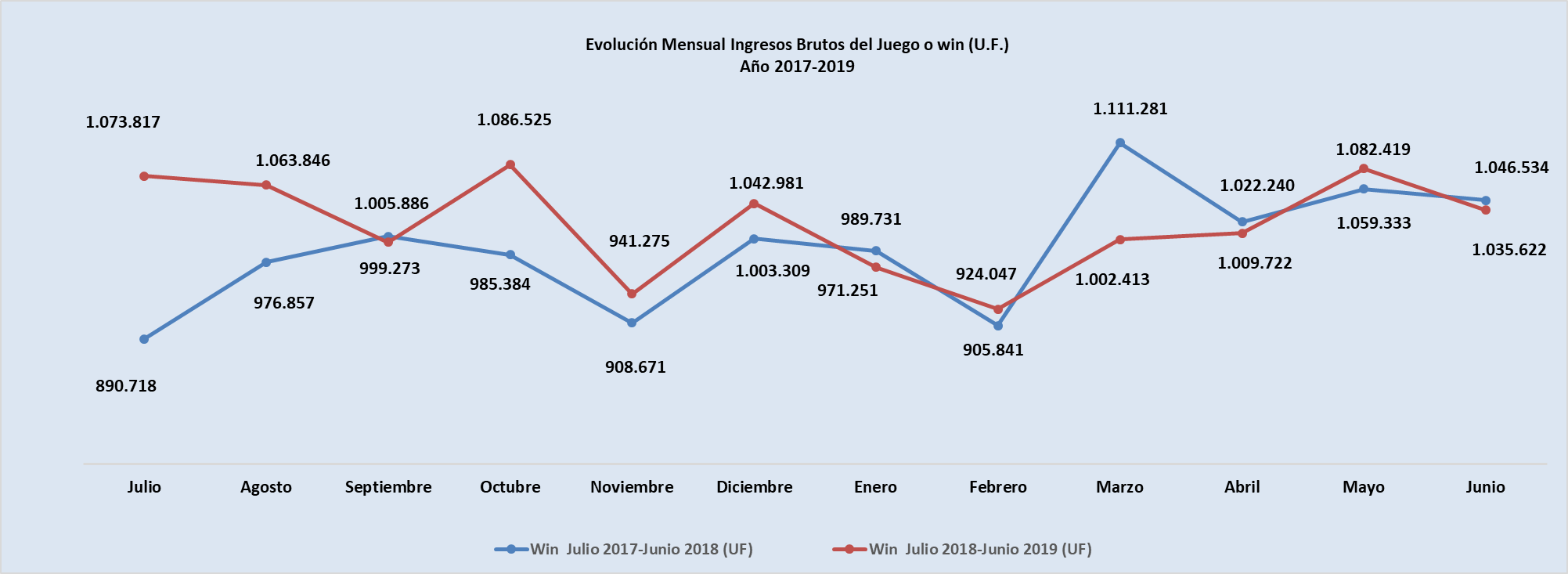 Ingresos brutos del juego o win en valores nominales ($) y reales (UF): Año 2017-2019Nota: Considerando que, a partir de mayo de 2016, la Superintendencia informa las variaciones reales de los resultados operacionales de los casinos de juego, es decir corregidas al valor de la UF del último día del mes, se adjunta la presenta tabla que mantiene la serie histórica para ambas mediciones.Evolución Mensual impuesto específico al juego, valores reales (UF): Año 2017-2019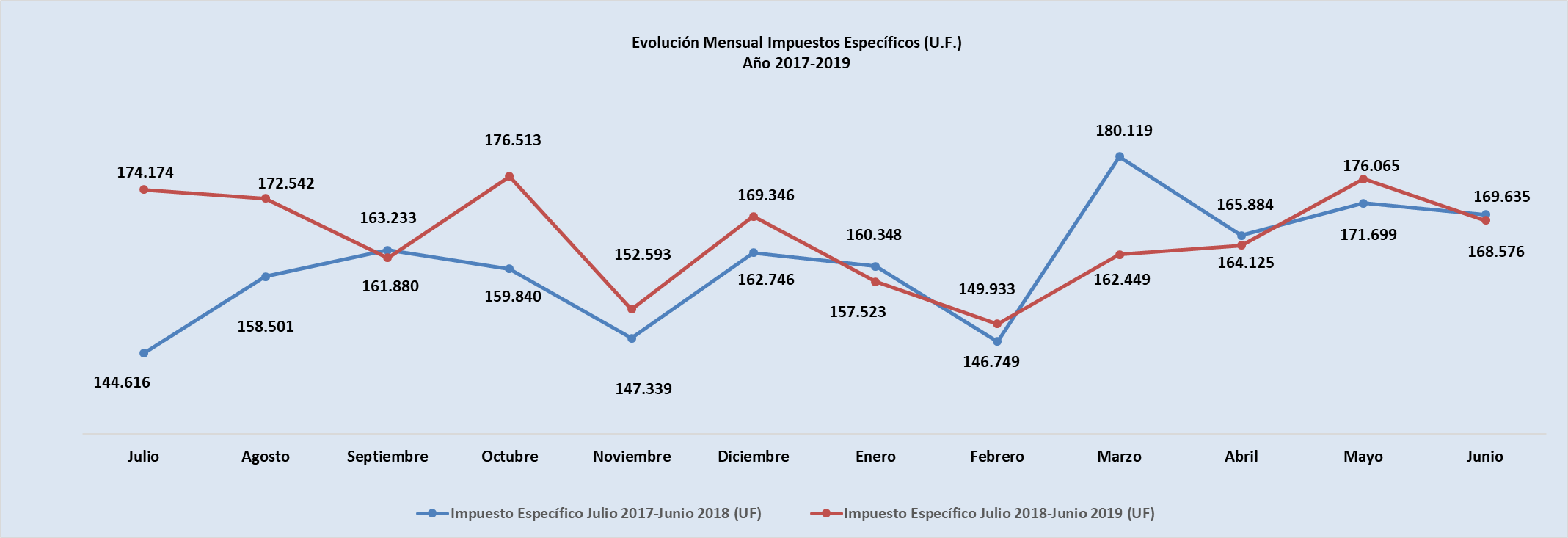 Evolución IVA, valores reales (UF): Año 2017-2019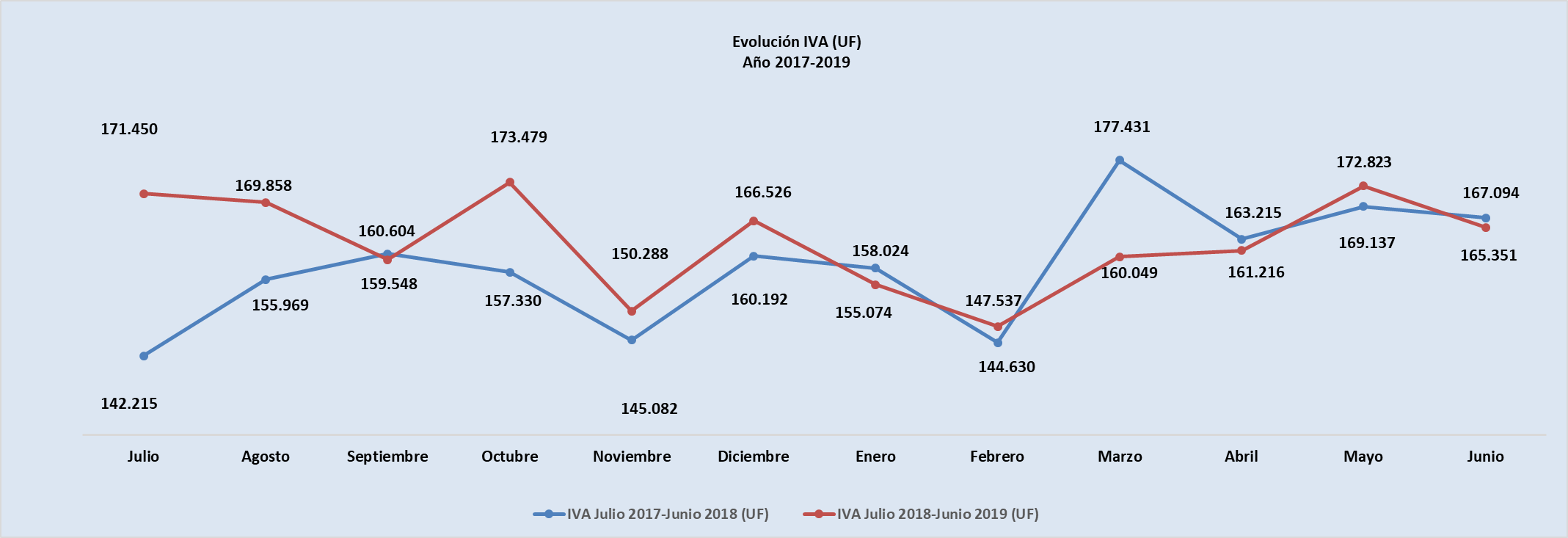 Evolución impuestos por entradas, valores reales (UF): Año 2017-2019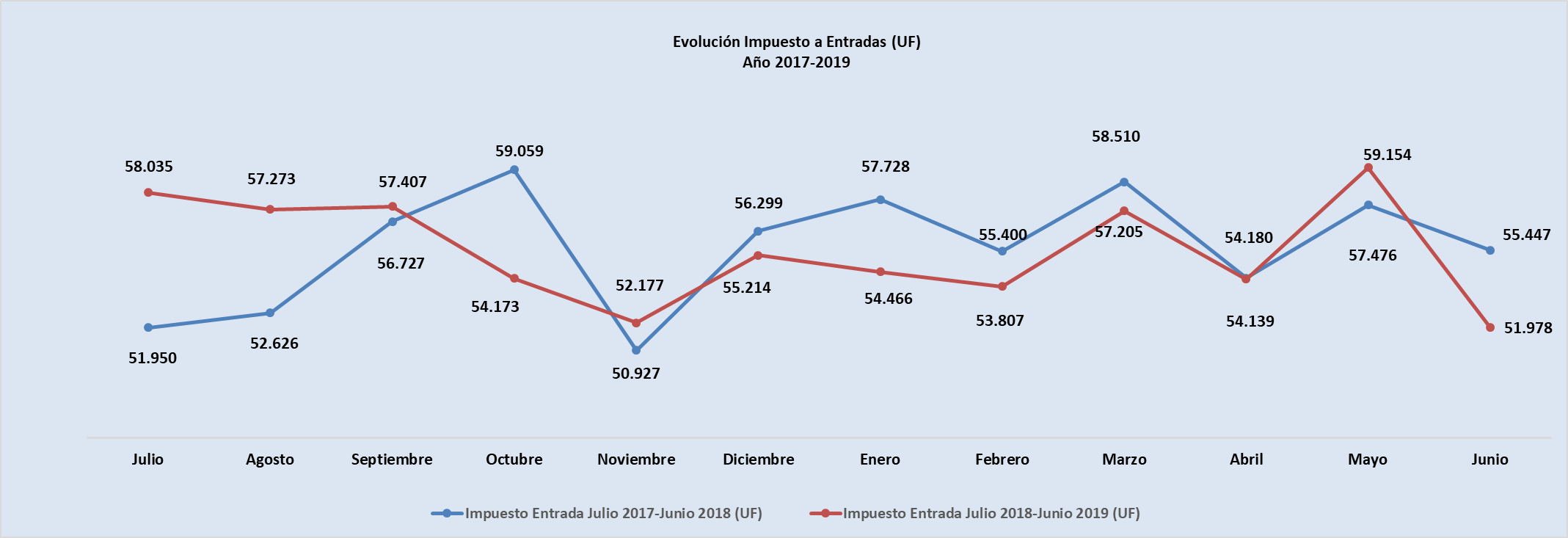 Ingresos brutos del juego o win por casino de juego, valores nominales ($):  mayo - junio 2019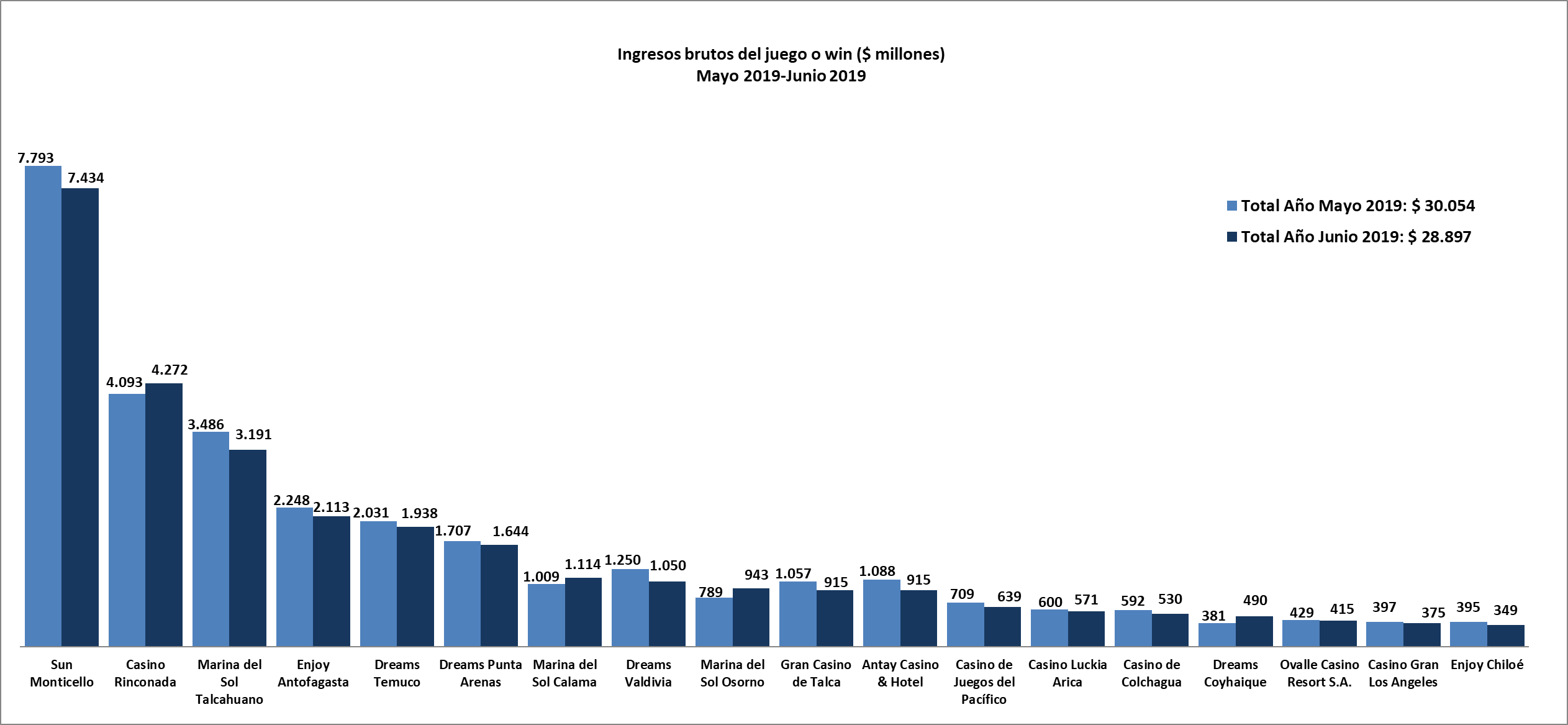 Gasto promedio por visita junio de 2019, valores nominales ($)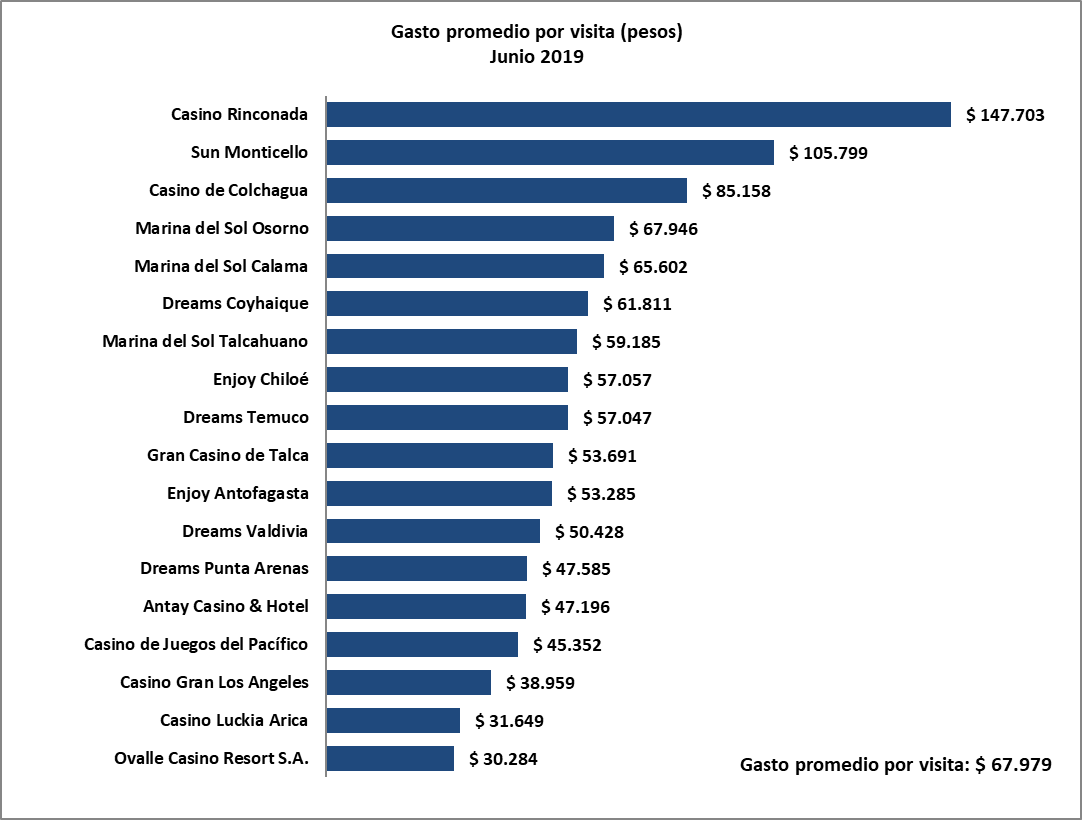 Monto total apostado máquinas de azar, valores nominales ($): junio de 2019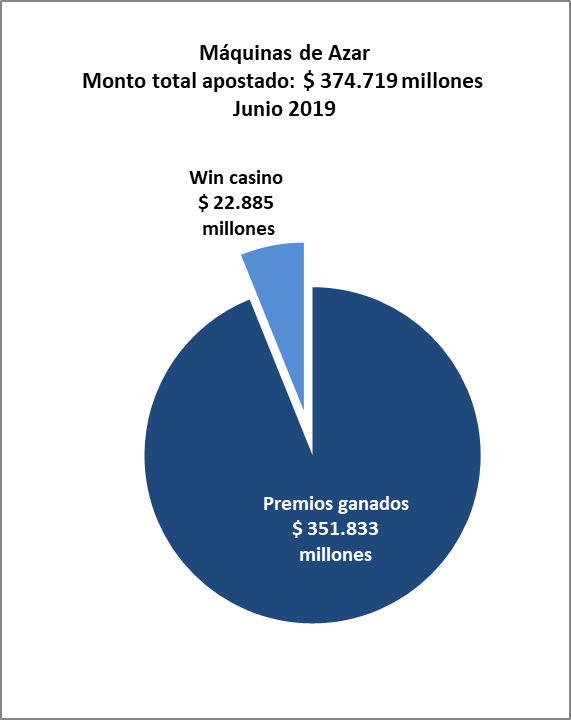 Máquinas de Azar: Montos apostados y premios ganados máquinas de azar, valores nominales ($): junio de 2019Máquinas de azar – Porcentaje de retorno a los clientes, valores nominales: junio de 2019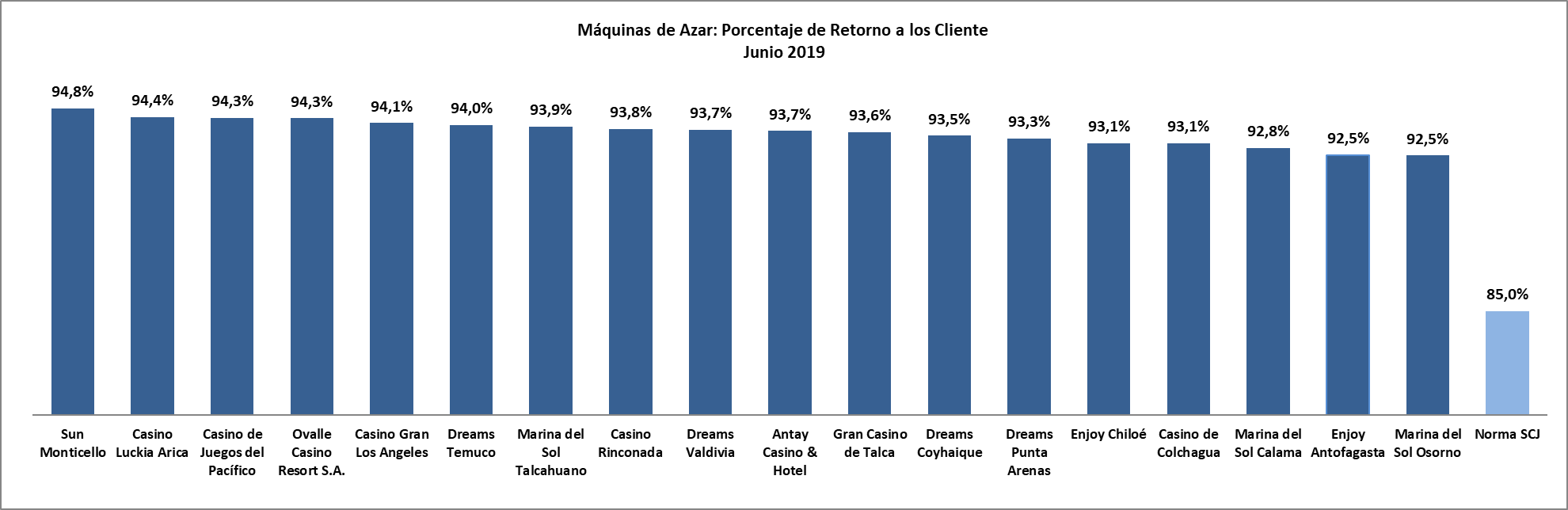 Casinos de juego municipalesEvolución Mensual ingresos brutos del juego o win, valores reales (UF): Año 2017-2019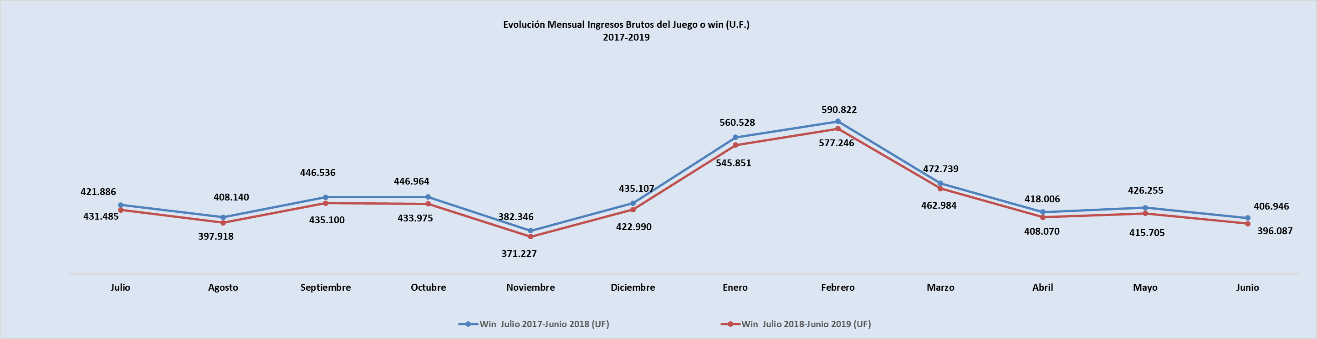 Ingresos brutos del juego o win en valores nominales ($) y reales (UF): Año 2017-2019Ingresos brutos del juego o win por casino de juego: mayo - junio 2019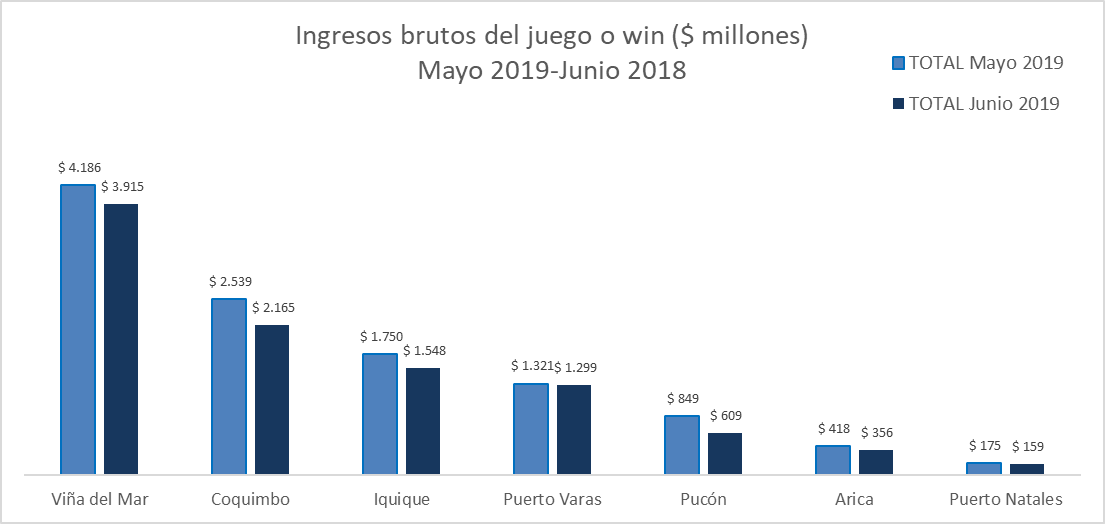 Unidad de Atención Ciudadana y ComunicacionesTel. 2589 3004 -3024 Contacto: Claudia Valladares cvalladares@scj.gob.cl IMPUESTOS junio 2019 ($ Millones)IMPUESTOS junio 2019 ($ Millones)IMPUESTOS junio 2019 ($ Millones)IMPUESTOS junio 2019 ($ Millones)IMPUESTOS junio 2019 ($ Millones)IMPUESTOS junio 2019 ($ Millones)IMPUESTOS junio 2019 ($ Millones)RegiónCasino Impuesto específico Gobierno RegionalImpuesto específico MunicipalidadIVAPor entradaTotalDe Arica y ParinacotaCasino Luckia Arica48489162249De AntofagastaMarina de Sol Calama26591178581.238De AntofagastaEnjoy Antofagasta2651743371351.238De AtacamaAntay Casino & Hotel717114666354De CoquimboOvalle Casino Resort S.A.35356647183De ValparaísoCasino de Juegos del Pacífico41354102481.756De ValparaísoCasino de Juego de Rinconada413359682991.756De O´HigginsSun Monticello6516081.1872402.834De O´HigginsCasino de Colchagua6514385212.834Del MauleGran Casino de Talca727214658349Del Bío BíoMarina de Sol Talcahuano2812515091841.349Del Bío BíoCasino Gran Los Ángeles2813160331.349De La AraucaníaDreams Temuco156156309116738De Los RíosDreams Valdivia858516871410De Los LagosMarina del Sol Osorno1047515147482De Los LagosEnjoy Chiloé104295621482De AysénDreams Coyhaique41417827188De MagallanesDreams Punta Arenas130130262118640TotalTotal2.3522.3524.6141.45010.768JulJulAgoSepOctNovDicEneFebMarAbrMayJunIngresos brutos del juego o win ($ millones)Ingresos brutos del juego o win ($ millones)Ingresos brutos del juego o win ($ millones)Ingresos brutos del juego o win ($ millones)Ingresos brutos del juego o win ($ millones)Ingresos brutos del juego o win ($ millones)Ingresos brutos del juego o win ($ millones)Ingresos brutos del juego o win ($ millones)Ingresos brutos del juego o win ($ millones)Ingresos brutos del juego o win ($ millones)Ingresos brutos del juego o win ($ millones)Ingresos brutos del juego o win ($ millones)Ingresos brutos del juego o win ($ millones)Ingresos brutos del juego o win ($ millones)VALORES NOMINALESVALORES NOMINALESVALORES NOMINALESVALORES NOMINALESVALORES NOMINALESVALORES NOMINALESVALORES NOMINALESVALORES NOMINALESVALORES NOMINALESVALORES NOMINALESVALORES NOMINALESVALORES NOMINALESVALORES NOMINALESVALORES NOMINALESWin Julio 2017-junio 2018 ($ millones)                                 23.691                                  23.691                        25.988                         26.814                        26.246                         24.291                        26.887                        26.549                        24.389                         30.001                         27.605                        28.685                        28.423 Win Julio 2018-junio 2019 ($ millones)                                 29.210                                  29.210                        29.030                        27.338                        29.806                         25.916                          28.751                         26.754                        25.464                        27.632                         27.931                        30.054                        28.897 Crecimiento Win Nominal23,3%23,3%11,7%2,0%13,6%6,7%6,9%0,8%4,4%-7,9%1,2%4,8%1,7%Crecimiento Win Nominal (Anual)Crecimiento Win Nominal (Anual)Crecimiento Win Nominal (Anual)Crecimiento Win Nominal (Anual)Crecimiento Win Nominal (Anual)Crecimiento Win Nominal (Anual)Crecimiento Win Nominal (Anual)Crecimiento Win Nominal (Anual)Crecimiento Win Nominal (Anual)Crecimiento Win Nominal (Anual)Crecimiento Win Nominal (Anual)Crecimiento Win Nominal (Anual)Crecimiento Win Nominal (Anual)3.8%Ingresos brutos del juego o win UF)Ingresos brutos del juego o win UF)Ingresos brutos del juego o win UF)Ingresos brutos del juego o win UF)Ingresos brutos del juego o win UF)Ingresos brutos del juego o win UF)Ingresos brutos del juego o win UF)Ingresos brutos del juego o win UF)Ingresos brutos del juego o win UF)Ingresos brutos del juego o win UF)Ingresos brutos del juego o win UF)Ingresos brutos del juego o win UF)Ingresos brutos del juego o win UF)Ingresos brutos del juego o win UF)VALORES REALESVALORES REALESVALORES REALESVALORES REALESVALORES REALESVALORES REALESVALORES REALESVALORES REALESVALORES REALESVALORES REALESVALORES REALESVALORES REALESVALORES REALESVALORES REALESWin Julio 2017-junio 2018 (UF)Win Julio 2017-junio 2018 (UF)                               890.718                       976.857                   1.005.886                      985.384                       908.671                   1.003.309                       989.731                       905.841                       1.111.281                   1.022.240                   1.059.333                   1.046.534 Win Julio 2018-Junio 2019 (UF)Win Julio 2018-Junio 2019 (UF)                             1.073.817                   1.063.846                      999.273                    1.086.525                       941.275                    1.042.981                        971.251                      924.047                    1.002.413                   1.009.722                    1.082.419                   1.035.622 Crecimiento Win RealCrecimiento Win Real20,6%8,9%-0,7%10,3%3,6%4,0%-1,9%2,0%-9,8%-1,2%2,2%-1,0%Crecimiento Win Real (Anual)Crecimiento Win Real (Anual)Crecimiento Win Real (Anual)Crecimiento Win Real (Anual)Crecimiento Win Real (Anual)Crecimiento Win Real (Anual)Crecimiento Win Real (Anual)Crecimiento Win Real (Anual)Crecimiento Win Real (Anual)Crecimiento Win Real (Anual)Crecimiento Win Real (Anual)Crecimiento Win Real (Anual)Crecimiento Win Real (Anual)2,7%MÁQUINAS DE AZAR: Montos Apostados y Premios Ganados ($ Millones)                                                                                                        Junio 2019 ($ Millones)MÁQUINAS DE AZAR: Montos Apostados y Premios Ganados ($ Millones)                                                                                                        Junio 2019 ($ Millones)MÁQUINAS DE AZAR: Montos Apostados y Premios Ganados ($ Millones)                                                                                                        Junio 2019 ($ Millones)MÁQUINAS DE AZAR: Montos Apostados y Premios Ganados ($ Millones)                                                                                                        Junio 2019 ($ Millones)Casino de Juego Monto total apostadoPremios ganadosPorcentaje de retorno Casino Luckia Arica8.846 8.347 94,4%Marina del Sol Calama13.002 12.071 92,8%Enjoy Antofagasta24.277 22.463 92,5%Antay Casino & Hotel12.658 11.857 93,7%Ovalle Casino Resort S.A.5.952 5.612 94,3%Casino de Juegos del Pacífico9.625 9.076 94,3%Casino Rinconada37.175 34.855 93,8%Sun Monticello100.935 95.649 94,8%Casino de Colchagua5.867 5.460 93,1%Gran Casino de Talca12.836 12.017 93,6%Marina del Sol Talcahuano48.011 45.078 93,9%Casino Gran Los Angeles4.903 4.612 94,1%Dreams Temuco29.071 27.314 94,0%Dreams Valdivia16.428 15.400 93,7%Marina del Sol Osorno11.779 10.895 92,5%Enjoy Chiloé3.805 3.542 93,1%Dreams Coyhaique6.811 6.365 93,5%Dreams Punta Arenas22.739 21.219 93,3%Total374.719 351.833 93,9%JulAgoSepOctNovDicEneFebMarAbrMayJunIngresos brutos del juego o win ($ millones)Ingresos brutos del juego o win ($ millones)Ingresos brutos del juego o win ($ millones)Ingresos brutos del juego o win ($ millones)Ingresos brutos del juego o win ($ millones)Ingresos brutos del juego o win ($ millones)Ingresos brutos del juego o win ($ millones)Ingresos brutos del juego o win ($ millones)Ingresos brutos del juego o win ($ millones)Ingresos brutos del juego o win ($ millones)Ingresos brutos del juego o win ($ millones)Ingresos brutos del juego o win ($ millones)Ingresos brutos del juego o win ($ millones)VALORES NOMINALESVALORES NOMINALESVALORES NOMINALESVALORES NOMINALESVALORES NOMINALESVALORES NOMINALESVALORES NOMINALESVALORES NOMINALESVALORES NOMINALESVALORES NOMINALESVALORES NOMINALESVALORES NOMINALESVALORES NOMINALESWin Julio 2017-junio 2018 ($ millones)                         11.476                                                              10.858                                                11.903                                                                11.905                            10.221                          11.660                         15.036                          15.907                         12.762                          11.288                          11.542                          11.052 Win Julio 2018-junio 2019 ($ millones)                         12.831                                                              11.266                                                11.945                                                               10.479                           10.995                           11.122                          14.212                         14.956                         12.256                          11.227                          11.239                          10.051 Crecimiento Win Nominal11,8%3,8%0,3%-12,0%7,6%-4,6%-5,5%-6,0%-4,0%-0,5%-2,6%-9,1%Crecimiento Win Nominal (Anual)Crecimiento Win Nominal (Anual)Crecimiento Win Nominal (Anual)Crecimiento Win Nominal (Anual)Crecimiento Win Nominal (Anual)Crecimiento Win Nominal (Anual)Crecimiento Win Nominal (Anual)Crecimiento Win Nominal (Anual)Crecimiento Win Nominal (Anual)Crecimiento Win Nominal (Anual)Crecimiento Win Nominal (Anual)Crecimiento Win Nominal (Anual)-2,1%Ingresos brutos del juego o win (U.F.)Ingresos brutos del juego o win (U.F.)Ingresos brutos del juego o win (U.F.)Ingresos brutos del juego o win (U.F.)Ingresos brutos del juego o win (U.F.)Ingresos brutos del juego o win (U.F.)Ingresos brutos del juego o win (U.F.)Ingresos brutos del juego o win (U.F.)Ingresos brutos del juego o win (U.F.)Ingresos brutos del juego o win (U.F.)Ingresos brutos del juego o win (U.F.)Ingresos brutos del juego o win (U.F.)Ingresos brutos del juego o win (U.F.)VALORES REALESVALORES REALESVALORES REALESVALORES REALESVALORES REALESVALORES REALESVALORES REALESVALORES REALESVALORES REALESVALORES REALESVALORES REALESVALORES REALESVALORES REALESWin  Julio 2017-Junio 2018 (UF)                      431.485                                                           408.140                                            446.536                                                           446.964                       382.346                       435.107                      560.528                      590.822                      472.739                      418.006                      426.255                     406.946 Win  Julio 2018-Junio 2019 (UF)                     421.886                                                           397.918                                             435.100                                                            433.975                         371.227                     422.990                        545.851                       577.246                     462.984                      408.070                        415.705                      396.087 Crecimiento Win Real-2,2%-2,5%-2,6%-2,9%-2,9%-2,8%-2,6%-2,3%-2,1%-2,4%-2,5%-2,7%Crecimiento Win Real (Anual)Crecimiento Win Real (Anual)Crecimiento Win Real (Anual)Crecimiento Win Real (Anual)Crecimiento Win Real (Anual)Crecimiento Win Real (Anual)Crecimiento Win Real (Anual)Crecimiento Win Real (Anual)Crecimiento Win Real (Anual)Crecimiento Win Real (Anual)Crecimiento Win Real (Anual)Crecimiento Win Real (Anual)-2,5%